产品规格书产品型号：xxxxxxxx产品名称：DEP2-0152/0252, 16/32A 5芯 380V工业用防水插头发布日期：2016/08/08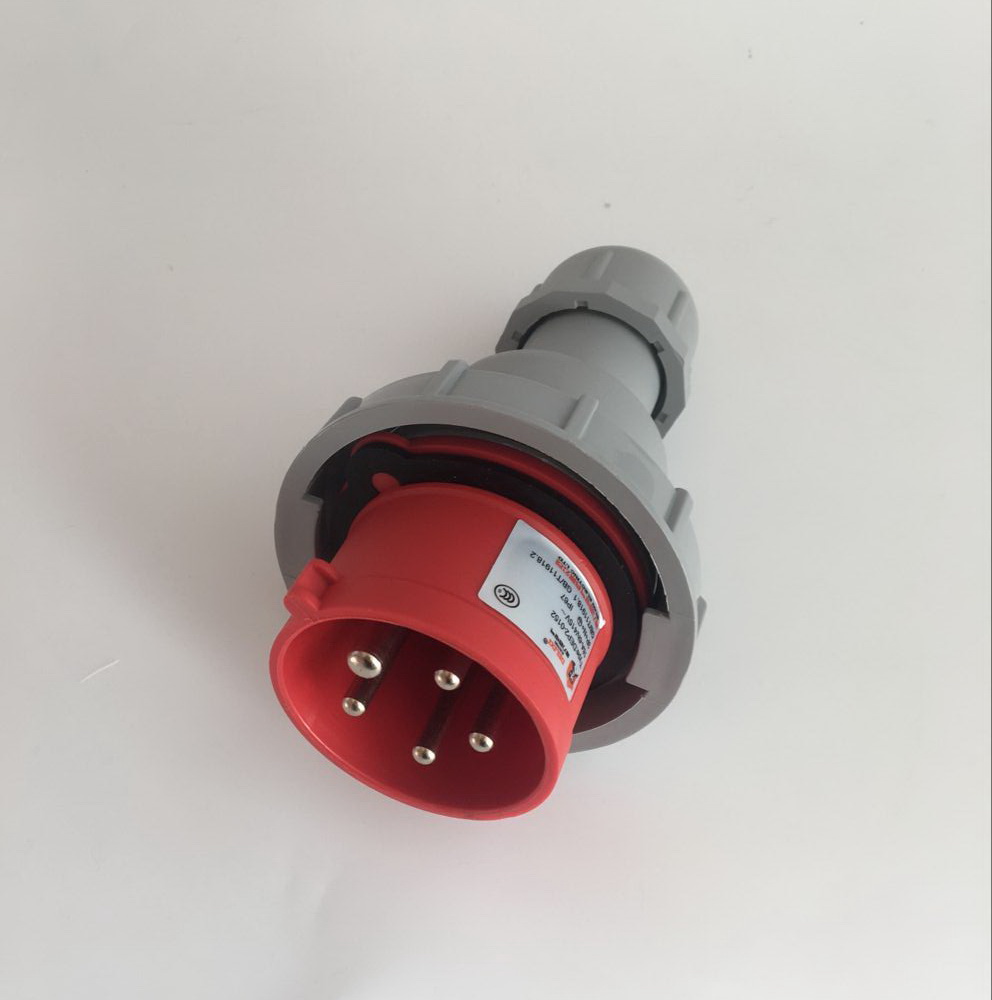 认证资质：CCC认证1.适用范围本产品规格书对产品的性能进行了规范，作为技术确认的依据。2.一般特性该产品可在广泛用于工业、农业、化工、机场、码头、船舶、冶金、电厂、建筑、铁路、水利等各种户内、户外场所等。3.产品结构本产品为产品按照国家标准 GB/T11918.1-2014；GB11918.2-2014； 设计生产, 产品规格为DEP2-0152 16A /DEP2-0252 ,32A5芯 380V工业用防水插头，插头为3P+E+N极,使用范围 380-415V,产品防护级 IP67。4.材质参数5.技术特性产品图：（附两张：1张外形图 ；1张所有零部件图,含尺寸）6.产品尺寸图一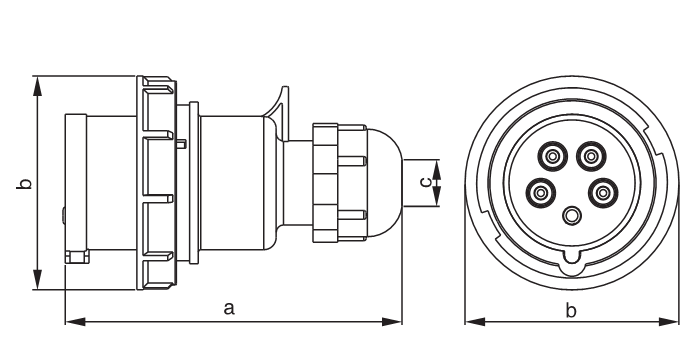 单位：mm 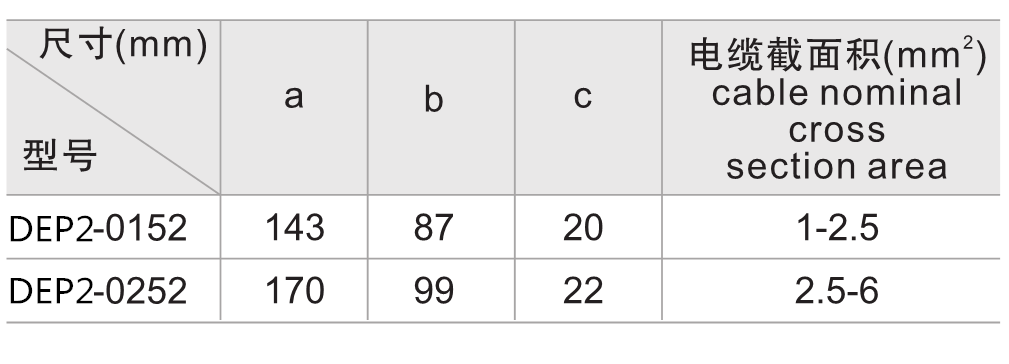 .插头接线步骤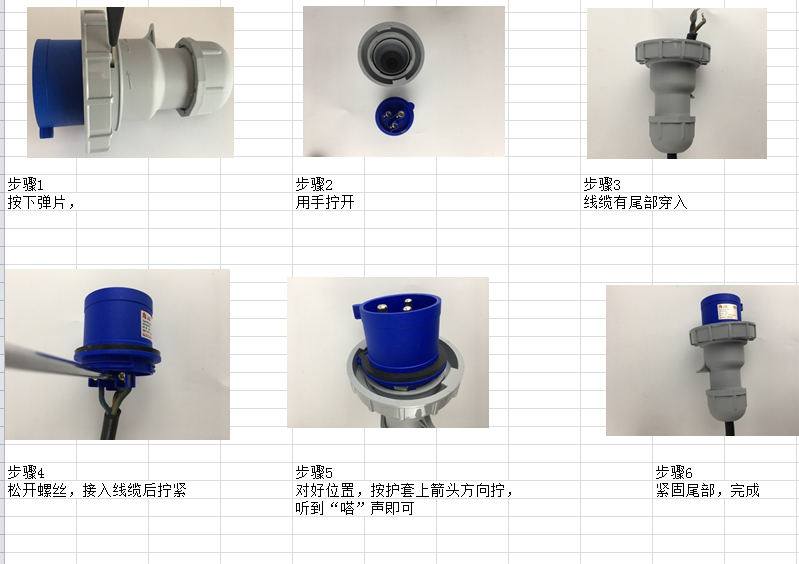 外壳材料PA阻燃尼龙载流缘绝件材料PA阻燃尼龙接触件铜 额定电流16A/32A额定电压250V绝缘电阻500V d.c  不小于5ΜΩ介电强度2500V温升载流端子不超过50K电气间隙不小于8mm爬电距离不小于10mm耐热、耐燃性能载流部件850±15℃；外壳部件650±15℃；电缆连接端子承受拉力不小于80N